AP Biology Summer Work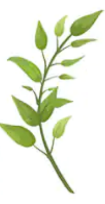 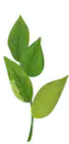 Part 1: Introduction Assignment -- DUE JUNE 28th Let me learn about you. Email me, in full sentences, the answers to the following questions.Your name and year. What other science classes are you taking this 2020-2021 school year?What activities are you involved in? Why are you taking the class?What is your favorite topic about biology?How do you learn best?                                                                                   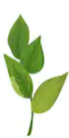 Part 2 : Briefly Outline –Due the First Day of School—For you to keep Click https://apstudents.collegeboard.org/ap/pdf/ap-biology-course-and-exam-description.pdf. This document is the course at a glance.  Following pg 22, briefly make an outline of the units (and subtopics in light blue) we will be learning, so you know what we will cover. Make sure you download the pdf and save it as a reference. 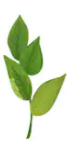 Part 3: Article Summaries—Due the First Days of School—Print it out to turn in. Choose two biology articles from Scientific American https://www.scientificamerican.com  (2000 and beyond). Write a detailed two paragraph summary, make sure to include and interpret any graphs from the article in your summary. Identify in what unit your article belongs in and why.  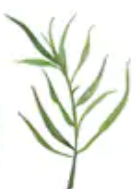 